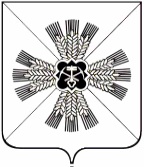 КЕМЕРОВСКАЯ ОБЛАСТЬАДМИНИСТРАЦИЯ ПРОМЫШЛЕННОВСКОГО МУНИЦИПАЛЬНОГО ОКРУГАПОСТАНОВЛЕНИЕот «30»  декабря 2020 г. № 2143-Ппгт. ПромышленнаяО внесении изменений в постановление администрации Промышленновского муниципального округа от 09.11.2017 № 1271-П «Об утверждении муниципальной программы «Поддержка малого и среднего предпринимательства в Промышленновском муниципальном округе»                   на 2018-2023 годы» (в редакции постановлений от 29.10.2018 № 1237-П,             от 29.12.2018 № 1539-П, от 15.05.2019 № 577-П, от 21.10.2019 № 1280-П,                 от 30.12.2019 № 1624-П, от 10.04.2020 № 671-П, от 04.08.2020 № 1219-П,                       от 12.10.2020 № 1611-П)В соответствии с решением Совета народных депутатов Промышленновского муниципального округа от 24.12.2020 № 228 «О внесении изменений и дополнений в решение Совета народных депутатов Промышленновского муниципального округа от 26.12.2019 № 14 «О бюджете Промышленновского муниципального округа на 2020 год и плановый период 2021 и 2022 годов», решением Совета  народных депутатов Промышленновского муниципального округа от 24.12.2020 № 227 «О бюджете Промышленновского муниципального округа на 2021 год и плановый период 2022 и 2023 годов», постановлением администрации Промышленновского муниципального округа от 28.04.2020 № 754-П «Об утверждении порядка разработки, реализации и оценки эффективности муниципальных программ, реализуемых за счет средств районного бюджета», в целях реализации полномочий администрации Промышленновского муниципального округа:Внести в муниципальную программу «Поддержка малого и среднего предпринимательства в Промышленновском муниципальном округе», утвержденную постановлением администрации Промышленновского муниципального округа от 09.11.2017 № 1271-П «Об утверждении муниципальной программы «Поддержка малого и среднего предпринимательства в Промышленновском муниципальном округе» на 2018 - 2023 годы» (в редакции постановлений от 29.10.2018 № 1237-П, от 29.12.2018 № 1539-П, от 15.05.2019           № 577-П,  от 21.10.2019 № 1280-П, от 30.12.2019 № 1624-П, от 10.04.2020 № 671-П, от 04.08.2020 № 1219-П, от 12.10.2020 № 1611-П) (далее – муниципальная программа) следующие изменения:1.1. Позицию «Объемы и источники финансирования муниципальной программы в целом и с разбивкой по годам ее реализации» паспорта муниципальной программы изложить в следующей редакции:«»;1.2. Раздел «Ресурсное обеспечение реализации муниципальной программы» муниципальной программы изложить в следующей редакции: «»;	1.3. Раздел 5. «Сведения о планируемых значениях целевых показателей (индикаторов) программы (по годам реализации муниципальной программы)» муниципальной программы изложить в следующей редакции:«».2. Настоящее постановление подлежит размещению на официальном сайте администрации Промышленновского муниципального округа в сети Интернет.3. Контроль  за  исполнением  настоящего  постановления  возложить на  заместителя  главы  Промышленновского муниципального округа А.А. Зарубину.4. Настоящее постановление вступает в силу со дня подписания. Исп. Е.М. Беккертел.7-47-79Объемы и источники финансирования муниципальной программы в целом и с разбивкой по годам ее реализацииВсего, тыс. руб.Районный бюджет, тыс. руб.Областной бюджет, тыс. руб.Федеральный бюджет, тыс. руб.Объемы и источники финансирования муниципальной программы в целом и с разбивкой по годам ее реализации2018 год53,753,70,00,0Объемы и источники финансирования муниципальной программы в целом и с разбивкой по годам ее реализации2019 год3786,2239,73546,50,0Объемы и источники финансирования муниципальной программы в целом и с разбивкой по годам ее реализации2020 год2009,99,92000,00,0Объемы и источники финансирования муниципальной программы в целом и с разбивкой по годам ее реализации2021 год55,055,00,00,0Объемы и источники финансирования муниципальной программы в целом и с разбивкой по годам ее реализации2022 год48,748,70,00,0Объемы и источники финансирования муниципальной программы в целом и с разбивкой по годам ее реализации2023 год48,748,70,00,0№ п/пНаименование муниципальной программы, подпрограммы, основного мероприятия,  мероприятияИсточник финансированияОбъем финансовых ресурсов, тыс. рублейОбъем финансовых ресурсов, тыс. рублейОбъем финансовых ресурсов, тыс. рублейОбъем финансовых ресурсов, тыс. рублейОбъем финансовых ресурсов, тыс. рублейОбъем финансовых ресурсов, тыс. рублей№ п/пНаименование муниципальной программы, подпрограммы, основного мероприятия,  мероприятияИсточник финансирования2018 год2019 год2020 год2021 год2022 год2023 год123456789Муниципальная программа «Поддержка малого и среднего предпринимательства в Промышленновском муниципальном округе» на 2018 – 2023  годыВсего53,73786,22009,955,048,748,7Муниципальная программа «Поддержка малого и среднего предпринимательства в Промышленновском муниципальном округе» на 2018 – 2023  годыместный бюджет 53,7239,79,955,048,748,7Муниципальная программа «Поддержка малого и среднего предпринимательства в Промышленновском муниципальном округе» на 2018 – 2023  годыобластной бюджет0,03546,52000,00,00,00,01.1Предоставление субсидий субъектам малого и среднего предпринимательства на участие в выставках и ярмаркахВсего0,00,00,00,00,00,01.1Предоставление субсидий субъектам малого и среднего предпринимательства на участие в выставках и ярмаркахместный бюджет 0,00,00,00,00,00,01.2Организация обучения субъектов малого и среднего предпринимательстваВсего24,030,00,018,316,216,21.2Организация обучения субъектов малого и среднего предпринимательстваместный бюджет 24,030,00,018,316,216,21.3Информационная поддержка субъектов малого и среднего предпринимательства Всего29,729,79,918,316,216,21.3Информационная поддержка субъектов малого и среднего предпринимательства местный бюджет 29,729,79,918,316,216,21.4«Субсидирование затрат субъектам малого и среднего предпринимательства, занимающихся производственной деятельностью» Всего0,058,60,00,00,00,01.4«Субсидирование затрат субъектам малого и среднего предпринимательства, занимающихся производственной деятельностью» местный бюджет 0,058,60,00,00,00,01.5«Субсидирование затрат субъектам малого и среднего предпринимательства, занимающихся прокатом спортивного оборудования  и инвентаря» Всего0,011,70,00,00,00,01.5«Субсидирование затрат субъектам малого и среднего предпринимательства, занимающихся прокатом спортивного оборудования  и инвентаря» местный бюджет 0,011,70,00,00,00,01.6«Государственная поддержка малого и среднего предпринимательства в Кемеровской области - Кузбассе       (реализация отдельных мероприятий муниципальных программ развития субъектов малого и среднего предпринимательства)»Всегоместный бюджетобластной бюджет0,00,00,03656,2109,73546,52000,060,01940,00,00,00,00,00,00,00,00,00,01.7«Субсидирование затрат субъектам малого и среднего предпринимательства, осуществляющим семейный бизнес» Всего0,00,00,00,00,00,01.7«Субсидирование затрат субъектам малого и среднего предпринимательства, осуществляющим семейный бизнес» Местный бюджет0,00,00,00,00,00,01.8«Государственная поддержка малого и среднего предпринимательства (реализация отдельных мероприятий муниципальных программ развития субъектов малого и среднего предпринимательства)»Всегоместный бюджетобластной бюджет0,00,00,00,00,00,00,00,00,018,418,40,016,316,30,016,316,30,0№ п/пНаименование муниципальной программы Промышленновского муниципального округа, подпрограммы, основного мероприятия, мероприятияНаименование целевого показателя (индикатора)Единица измеренияПлановое значение целевого показателя (индикатора)Плановое значение целевого показателя (индикатора)Плановое значение целевого показателя (индикатора)Плановое значение целевого показателя (индикатора)Плановое значение целевого показателя (индикатора)№ п/пНаименование муниципальной программы Промышленновского муниципального округа, подпрограммы, основного мероприятия, мероприятияНаименование целевого показателя (индикатора)Единица измерения2019 год2020 год2021 год2022 год2023 год1234567891Муниципальная программа «Поддержка малого и среднего предпринимательства в Промышленновском муниципальном округе» на 2018 – 2023 годыЧисло субъектов малого и среднего предпринимательстваЕдиниц на 10 тыс. человек населения228,0230,0235,0237,0240,01.1Предоставление субсидий субъектам малого и среднего предпринимательства на участие в выставках и ярмаркахКоличество субъектов малого и среднего предпринимательства, получивших финансовую поддержку, для возмещения части на участие в выставках и ярмаркахединиц003331.2Организация обучения субъектов малого и среднего предпринимательстваКоличество участников, прошедших обучение, единицединиц1000001.3Информационная поддержка субъектов малого и среднего предпринимательства (сюжеты, статьи)Количество опубликованных материалов в средствах массовой информации, единицединиц333331.4Субсидирование затрат субъектам малого и среднего предпринимательства, занимающихся производственной деятельностьюКоличество субсидий, выданных предпринимателям единиц600001.5Субсидирование затрат субъектам малого и среднего предпринимательства, занимающихся прокатом спортивного оборудования и инвентаряКоличество субсидий, выданных субъектам малого и среднего предпринимательства на приобретение оборудованияединиц300001.6Субсидирование затрат субъектам малого и среднего предпринимательства, осуществляющим семейный бизнесКоличество субсидий, выданных субъектам малого и среднего предпринимательства на приобретение оборудованияединиц08000   ГлаваПромышленновского муниципального округа Д.П. Ильин Д.П. Ильин